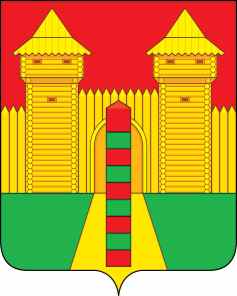 АДМИНИСТРАЦИЯ  МУНИЦИПАЛЬНОГО  ОБРАЗОВАНИЯ «ШУМЯЧСКИЙ  РАЙОН» СМОЛЕНСКОЙ  ОБЛАСТИРАСПОРЯЖЕНИЕот  28.04.2021г. № 157-р        п. ШумячиВ связи с обращением 20 апреля 2021 г Понкратовой А.Г., проживающей по адресу: Смоленская область, п. Шумячи, ул. Базарная, д.53, кв.181. Создать комиссию по обследованию квартир № 15,16,18 многоквартирного дома № 53 по ул. Базарная п. Шумячи Смоленской области, в составе:2.  Комиссии, указанной в пункте 1 настоящего распоряжения до 30 апреля 2021 года провести обследование квартир № 15,16,18 многоквартирного дома № 53 по      ул. Базарная п. Шумячи Смоленской области и составить акт.3. Контроль за исполнением настоящего распоряжения возложить на заместителя Главы муниципального образования «Шумячский район» Смоленской области К.Е. Буфистова.И.п. Главы муниципального образования«Шумячский район» Смоленской области                                              Г.А. ВарсановаО создании комиссии по обследованию квартир Буфистов Константин Евгеньевич -Заместитель Главы муниципального образования «Шумячский район» Смоленской области, председатель комиссииКузьмина Ольга Александровна     -Главный специалист Отдела по строительству, капитальному ремонту и жилищно-коммунальному хозяйству Администрации муниципального образования «Шумячский район» Смоленской области, член комиссииСидоренко Екатерина Дмитриевна   -Ведущий специалист Отдела городского хозяйства Администрации муниципального образования «Шумячский район» Смоленской области, член комиссииМалышкин Максим Николаевич      -Главный инженер МУП «Шумячского РПО КХ», член комиссии (по согласованию)